		Worthing Borough Council Car Parks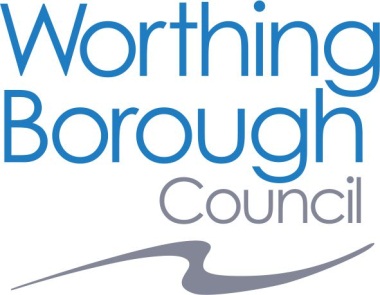 Week 12 / Month 3IncomeTariff Trial Actual Weekly Revenue Comparison Month 1 to 3Tariff Trial Average Weekly Revenue Comparison Months 1 to 3UsageHigh Street, Grafton and Buckingham MSCPsIn summary, the last week was another positive week. Following an exceptional week 11, where several town centre events drew customers in, the actual income for week 12 was just 1% down on the same week of the previous year, with an increase in usage of 16%. The average income continues to rise across all sites.Income from High Street remains above budget and last year, which is counterbalancing the decreases seen in Grafton and Buckingham Road.Teville Gate and surface sitesThis week’s figures show an actual income increase of 10% on the same week in the previous year, and a usage increase of 14%. The sites continuing to see a loss of users are mainly from Civic Centre and High Street Surface where the MSCPs are now more appealing. Overall, when the surface site pay and display tickets and all sites’ season tickets sales are added to the pay on exit revenue from the MSCPs, the overall income remains above that of NCP and what was anticipated before the tariff trial began.Month 1 to 3 summaryAs the following graph indicates, the actual income across the MSCPs has steadily risen during the 3 month tariff trial.The actual income has met that which was taken by NCP but without the contractual guaranteed sum requirement.Usage has shown a very healthy 24% increase from the days of NCP.In terms of the surface sites (and Teville Gate), income is up by 20% and usage is up by 3%.SiteWeekly Average Income Apr - Jun 2013Weekly Actual Income Week 12 2013Weekly Average Income Apr - Jun 2014Weekly Actual Income Week 12 2014Weekly Budget Income 2014% change in Average Income Apr - Jun% change in Actual Income Week 12% change from Week 11 to Week 12High Street MSCP£14,158£14,635£15,728£16,916£15,63211%16%2%Grafton£15,238£14,793£12,442£12,512£14,522-18%-15%-6%Buckingham Road£4,701£4,836£4,338£4,560£5,708-8%-6%-11%TOTAL£34,097£34,264£32,508£33,988£35,862-5%-1%-3%SiteWeekly Average Income Apr - Jun 2013Weekly Actual Income Week 12 2013Weekly Average Income Apr - Jun 2014Weekly Actual Income Week 12 2014% change in Average Income Apr - Jun% change in Actual Income Week 12% change from Week 11 to Week 12Teville Gate and surface sites£9,157£9,968£10,417£10,94014%10%-4%High StreetHigh StreetHigh StreetGraftonGraftonGraftonBuckingham RoadBuckingham RoadBuckingham RoadBudget 2014Actual 2014Actual 2013Budget 2014Actual 2014Actual 2013Budget 2014Actual 2014Actual 2013Week 1£15,632£14,923£13,881£14,522£10,280£15,931£5,708£3,977£4,599Week 2£15,632£14,598£14,594£14,522£11,411£16,815£5,708£3,786£4,803Week 3£15,632£14,383£13,865£14,522£12,200£15,059£5,708£3,859£4,840Week 4£15,632£16,043£13,755£14,522£11,892£14,369£5,708£4,429£4,500Week 5£15,632£15,816£14,256£14,522£12,345£15,018£5,708£4,376£5,010Week 6£15,632£15,431£14,401£14,522£11,885£15,822£5,708£4,042£4,611Week 7£15,632£15,098£14,042£14,522£11,903£14,196£5,708£4,397£4,446Week 8£15,632£15,464£13,295£14,522£14,321£14,315£5,708£4,471£4,463Week 9£15,632£17,438£14,698£14,522£14,198£17,512£5,708£4,759£4,981Week 10£15,632£15,969£14,292£14,522£13,013£14,375£5,708£4,269£4,703Week 11£15,632£16,661£14,177£14,522£13,345£14,848£5,708£5,127£4,643Week 12£15,632£16,916£14,635£14,522£12,512£14,793£5,708£4,560£4,836TOTAL£187,584£188,740£169,891£174,264£149,305£183,053£68,496£52,052£56,435High StreetHigh StreetGraftonGraftonBuckingham RoadBuckingham RoadAverage 2013Average 2014Average 2013Average 2014Average 2013Average 2014Week 1£14,158£14,923£15,238£10,280£4,701£3,977Week 2£14,158£14,761£15,238£10,846£4,701£3,882Week 3£14,158£14,635£15,238£11,297£4,701£3,874Week 4£14,158£14,987£15,238£11,446£4,701£4,013Week 5£14,158£15,153£15,238£11,626£4,701£4,085Week 6£14,158£15,199£15,238£11,669£4,701£4,078Week 7£14,158£15,185£15,238£11,702£4,701£4,124Week 8£14,158£15,220£15,238£12,030£4,701£4,167Week 9£14,158£15,466£15,238£12,271£4,701£4,233Week 10£14,158£15,516£15,238£12,345£4,701£4,237Week 11£14,158£15,620£15,238£12,436£4,701£4,317Week 12£14,158£15,728£15,238£12,442£4,701£4,338TOTAL£169,896£182,393£182,856£140,390£56,412£49,325SiteWeekly Average Usage Apr-Jun 2013Weekly Actual Usage Week 12 2013Weekly Average Usage Apr - Jun 2014Weekly Actual Usage Week 12 2014% change in Average Usage Apr - Jun% change in Actual Usage Week 12% change from Week 11 to Week 12High Street MSCP511353606209644021%20%-10%Grafton51105081556356449%11%-9%Buckingham Road191019512180233414%20%-12%TOTAL1213312392139521441815%16%-10%SiteWeekly Average Usage Apr-Jun 2013Weekly Actual Usage Week 12 2013Weekly Average Usage Apr - Jun 2014Weekly Actual Usage Week 12 2014% change in Average Usage Apr - Jun% change in Actual Usage Week 12% change from Week 11 to Week 12Teville Gate and surface sites391539884475454614%14%-25%SiteWeekly Average Income Apr - Jun 2013Monthly Actual Income June 2013Weekly Average Income Apr - Jun 2014Monthly Actual Income June 2014Weekly Budget Income 2014% change in Average Income Apr - Jun% change in Actual Income June 2014% change from Month 1 to Month 3High Street MSCP£14,158£57,802£15,728£66,984£15,63211%16%53%Grafton£15,238£61,528£12,442£53,068£14,522-18%-14%57%Buckingham Road£4,701£19,163£4,338£18,715£5,708-8%-2%61%TOTAL£34,097£138,493£32,508£138,767£35,862-5%0%55%SiteWeekly Average Usage Apr-Jun 2013Monthly Actual Usage June 2013Weekly Average Usage Apr - Jun 2014Monthly Actual Usage June 2014% change in Average Usage Apr - Jun% change in Actual Usage June 2014% change from Month 1 to Month 3High Street MSCP51132049562092649421%29%7%Grafton5110201525563239299%19%15%Buckingham Road191077632180952214%23%19%TOTAL1213348410139525994515%24%12%